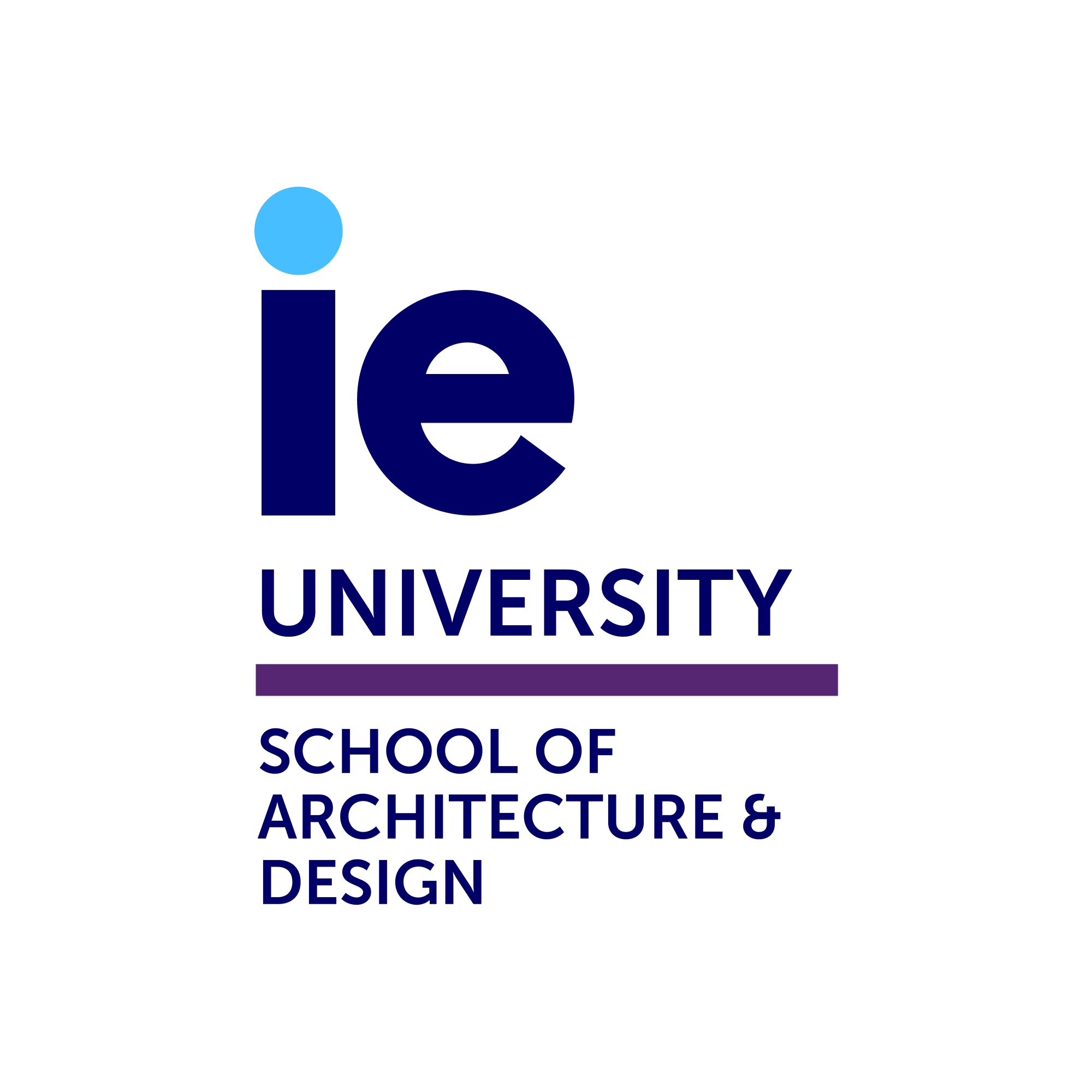 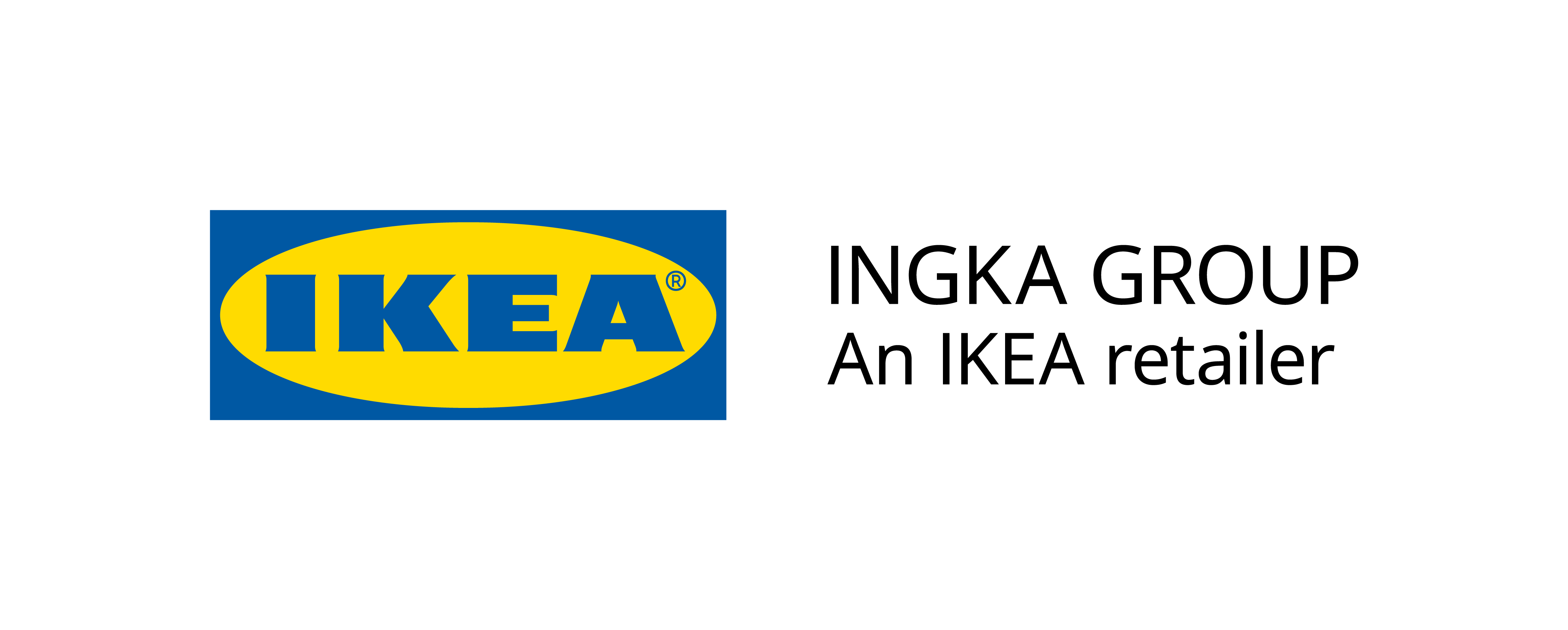 QUESTIONNAIRE TO SUBMIT IE REAL ESTATE COMPETITION III EDITIONIN COLLABORATION WITH IKEA INGKA GROUPQ1. (300 words maximum + spaces) How can companies use smart design to both cater to coworkers’ needs and build spaces where they want to be in a post-pandemic world where habits and expectations have changed? Q2. (300 words maximum + spaces) How can global companies like Ingka Group satisfy changing expectations in the workplace while also considering the impact on the environment?Q3. (300 words maximum + spaces)What makes a sustainable workplace?Q4. (300 words maximum + spaces)Based on the assumption that the workspace is all about community, what can be done to ensure that today’s workspaces meet people’s needs and serve as more than just walls?***IMPORTANT INFORMATION***Submissions must be directly sent to Victor Aleñar, Senior Manager, Global Recruitment Team, IE University Email: victor.alenar@ie.edu